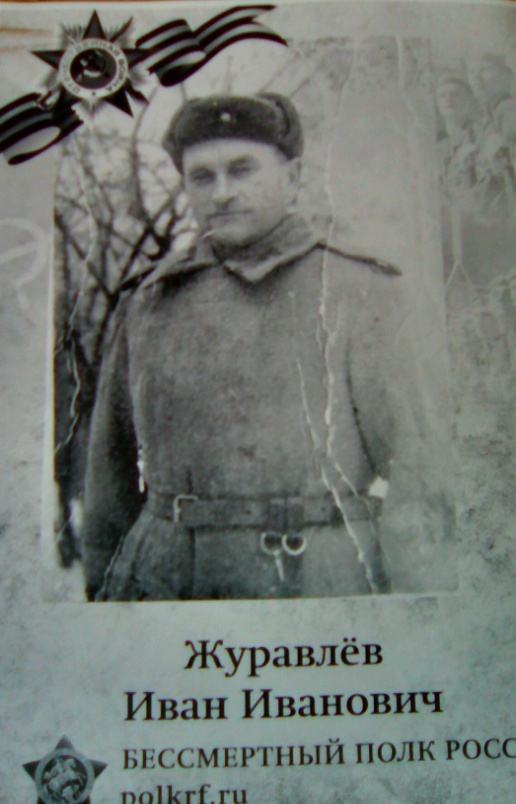 Журавлев Иван Иванович 1906г рождения, фото 27 февраля 1945г